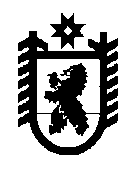 Республика КарелияKarjalan TazavalduАдминистрация Пряжинского районаPriäžän kanzallizen piirin hallindoПОСТАНОВЛЕНИЕ«27» ноября 2023 года                                                                              № 497пгт ПряжаPriäžän kylä	В соответствии с Гражданским кодексом Российской Федерации, Федеральным законом от 26.07.2006 №135-ФЗ «О защите конкуренции», Положением о порядке продажи объектов муниципального жилищного фонда, утвержденным Постановлением администрации Пряжинского национального муниципального района №514 от «30» сентября 2021 г. (в ред. Постановления администрации Пряжинского национального муниципального района №288 от «04» июля 2023 г.),  администрация Пряжинского национального муниципального районаПОСТАНОВЛЯЕТ:Отказаться от проведения открытого аукциона в электронной форме №5ПИ по продаже объекта жилищного фонда, находящегося в муниципальной собственности Пряжинского национального муниципального района.Разместить информационное сообщение от отказе от проведения открытого аукциона в электронной форме №5ПИ по продаже объекта жилищного фонда, находящегося в муниципальной собственности Пряжинского национального муниципального района на официальном сайте Российской Федерации в сети Интернет https://torgi.gov.ru/new и на сайте администрации Пряжинского национального муниципального района.Контроль над исполнением данного постановления оставляю за собой.Исполняющий обязанностиГлавы администрации                          				                       О.М. ГаврошОб отказе от проведения открытого аукциона в электронной форме по продаже объекта жилищного фонда, находящегося в муниципальной собственности Пряжинского национального муниципального района